Ny bane på tværs af Vejle Fjord – forslag og synspunkter fra Danmarks Naturfredningsforening i Hedensted, DN Hedensted.Vejdirektoratet har i december 2016 udsendt en VVM-redegørelse vedrørende en ny bane på tværs af Vejle Fjord. Heri opfordres borgere og organisationer til at komme med bemærkninger til resultatet af undersøgelsen.  Da en bane på tværs af Vejle Fjord i høj grad berører DN Hedensted, ønsker vi hermed, at fremsende følgende forslag og synspunkter:Der er generelt i befolkningen stor modstand mod placeringen af en ny jernbanebro over Vejle Fjord, og der er mange spørgsmål, ikke mindst vedrørende hensynet til den unikke natur.Der hvor broen rammer land, er der på både nord- og sydsiden af fjorden udpeget naturområder og økologiske forbindelseslinjer. På begge sider af fjorden er der fredninger, Natura 2000-områder og store sammenhængende områder med beskyttet natur, som også er udpeget til værdifulde naturområder. Landskabet er præget af højtliggende og storformede træk på nordsiden og en stor variation i sammensætningen af landsskabselementer syd for fjorden. Der er så meget hensyn at tage til den fantastiske natur og til de mennesker, som lever i den og nyder den hver eneste dag. De har gennem mange år efterlevet de tinglyste klausuler, som forhindrer dem i at gøre noget, der vil ændre landskabets karakter. At bygge en bro tværs over Vejle Fjord vil ødelægge det æstetiske og det rekreative omkring meget store dele af fjorden. Vi vil gerne her slå fast: Vi ønsker ikke en bane på tværs af Vejle Fjord i form af en bro.Som vi beskrev i høringssvaret til debatoplægget i november 2014, er vi i DN Hedensted enige om, at den eneste rigtige placering af en ny jernbanebro er ved den eksisterende motorvejsbro. Her er naturen spoleret i forvejen, der er plads, og denne placering ødelægger ikke intentionerne med broen. Dette forslag til linjeføring blev desværre sorteret fra allerede inden påbegyndelsen af VVM undersøgelsen.Vi er i DN Hedensted absolut for udviklingen af den offentlige trafik og har også forståelse for, at den, til en vis grad, kan medføre gener for natur og grundejere. Vi vil derfor foreslå, at Vejdirektoratet anbefaler politikkerne at vedtage en anlægslov til gennemførelse af linjeforslag D: En tunnel under Vejle Fjord.Blandt andet følgende vurderinger i VVM redegørelsen ligger til grund for vores forslag:Tunnelløsningen berører ingen fredninger, hverken nord eller syd for Vejle Fjord. Indenfor Daugårdfredningen kan der dog forekomme ventilationsskakte og flugtveje fra tunnelrør. Tunnelløsningen vil ikke medføre skade på arter og naturtyper på udpegningsgrundlaget for Natura 2000-områderne.Tunnelløsningen betyder, at Natura 2000 områdernes bevaringsmålsætninger og kriterier for naturtypers og arters gunstige bevaringsstatus stadig kan opnås.Nord for Vejle Fjord berører tunnelløsningen ikke direkte beskyttet natur.Tunnelløsningen påvirker ikke havmiljøet i Vejle Fjord eller andre marine områder.På nordsiden af fjorden vil der ikke ske ændringer, som har betydning for rekreative stier, opholdsarealer, friluftsområder eller de meget værdifulde udsigter og landskaber mod fjorden. Mellem tunnelportalerne er der ingen anlægsaktiviteter over terræn, da det er denne strækning hvor tunnelen bores. Der er således ingen anlægsaktiviteter på eller ved Vejle Fjord.Tunnelløsningen betyder, at der ikke bliver permanente konstruktioner på eller ved Vejle Fjord. Er der spørgsmål til ovenstående er I velkomne til at kontakte os. Vi uddyber gerne vore synspunkter pr. telefon eller eventuelt på et særligt møde. Venlig hilsen DN-HedenstedMartin FritznerE-mail: hedensted@dn.dk	Mob. nr. 2266 3813 Sagsbehandler:Anna SørensenMob. nr. 5098 5865Dato: 8. februar 2017 Til VejdirektoratetVejplan- og MiljøafdelingenNiels Juuls Gade 13Postboks 90181022 København K. e-mail: vd@vd.dk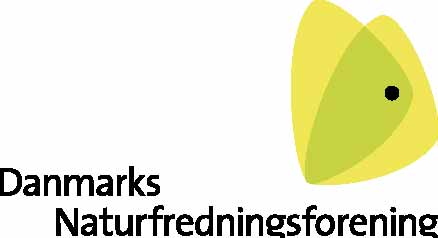 DN HedenstedFormand: Martin FritznerMob. nr. 2266 3813Mail: Hedensted@dn.dk